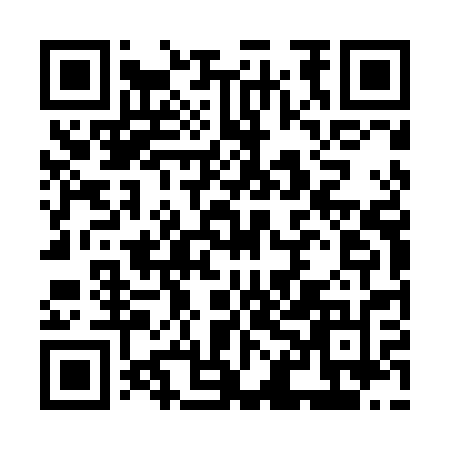 Ramadan times for Sliwno, PolandMon 11 Mar 2024 - Wed 10 Apr 2024High Latitude Method: Angle Based RulePrayer Calculation Method: Muslim World LeagueAsar Calculation Method: HanafiPrayer times provided by https://www.salahtimes.comDateDayFajrSuhurSunriseDhuhrAsrIftarMaghribIsha11Mon4:234:236:1712:043:565:525:527:4012Tue4:214:216:1512:043:575:545:547:4213Wed4:184:186:1312:043:595:565:567:4414Thu4:164:166:1012:044:005:585:587:4615Fri4:134:136:0812:034:026:006:007:4816Sat4:114:116:0612:034:036:016:017:5017Sun4:084:086:0312:034:056:036:037:5218Mon4:054:056:0112:024:066:056:057:5419Tue4:034:035:5912:024:076:076:077:5620Wed4:004:005:5612:024:096:086:087:5821Thu3:573:575:5412:024:106:106:108:0022Fri3:553:555:5212:014:126:126:128:0223Sat3:523:525:4912:014:136:146:148:0424Sun3:493:495:4712:014:146:156:158:0625Mon3:463:465:4512:004:166:176:178:0826Tue3:443:445:4212:004:176:196:198:1027Wed3:413:415:4012:004:186:216:218:1228Thu3:383:385:3711:594:206:226:228:1529Fri3:353:355:3511:594:216:246:248:1730Sat3:323:325:3311:594:226:266:268:1931Sun4:294:296:3012:595:247:287:289:211Mon4:264:266:2812:585:257:297:299:242Tue4:234:236:2612:585:267:317:319:263Wed4:204:206:2312:585:277:337:339:284Thu4:174:176:2112:575:297:357:359:315Fri4:144:146:1912:575:307:367:369:336Sat4:114:116:1712:575:317:387:389:357Sun4:084:086:1412:565:327:407:409:388Mon4:054:056:1212:565:347:427:429:409Tue4:024:026:1012:565:357:437:439:4310Wed3:593:596:0712:565:367:457:459:45